附件现场相片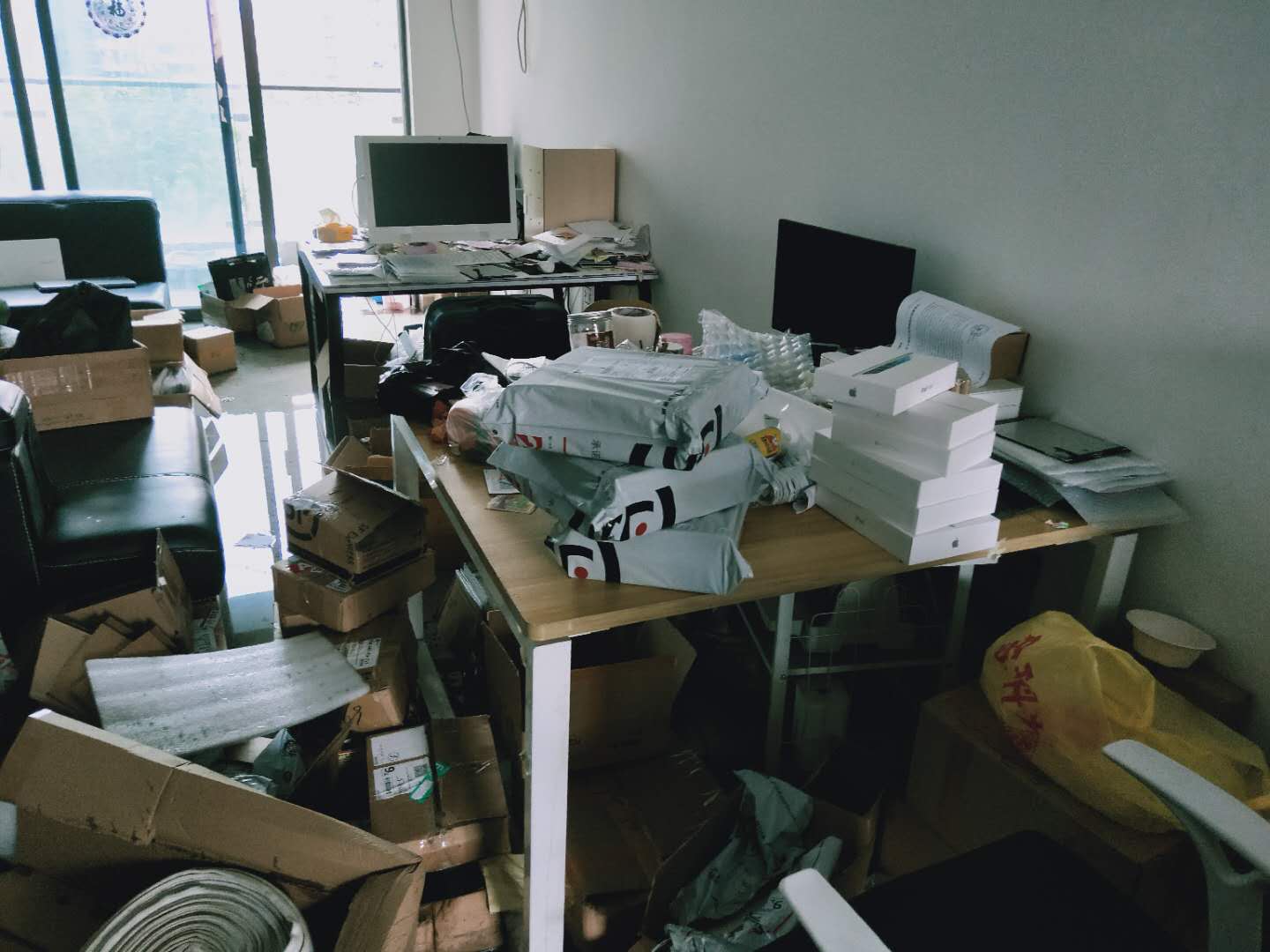 现场涉嫌非法经营办公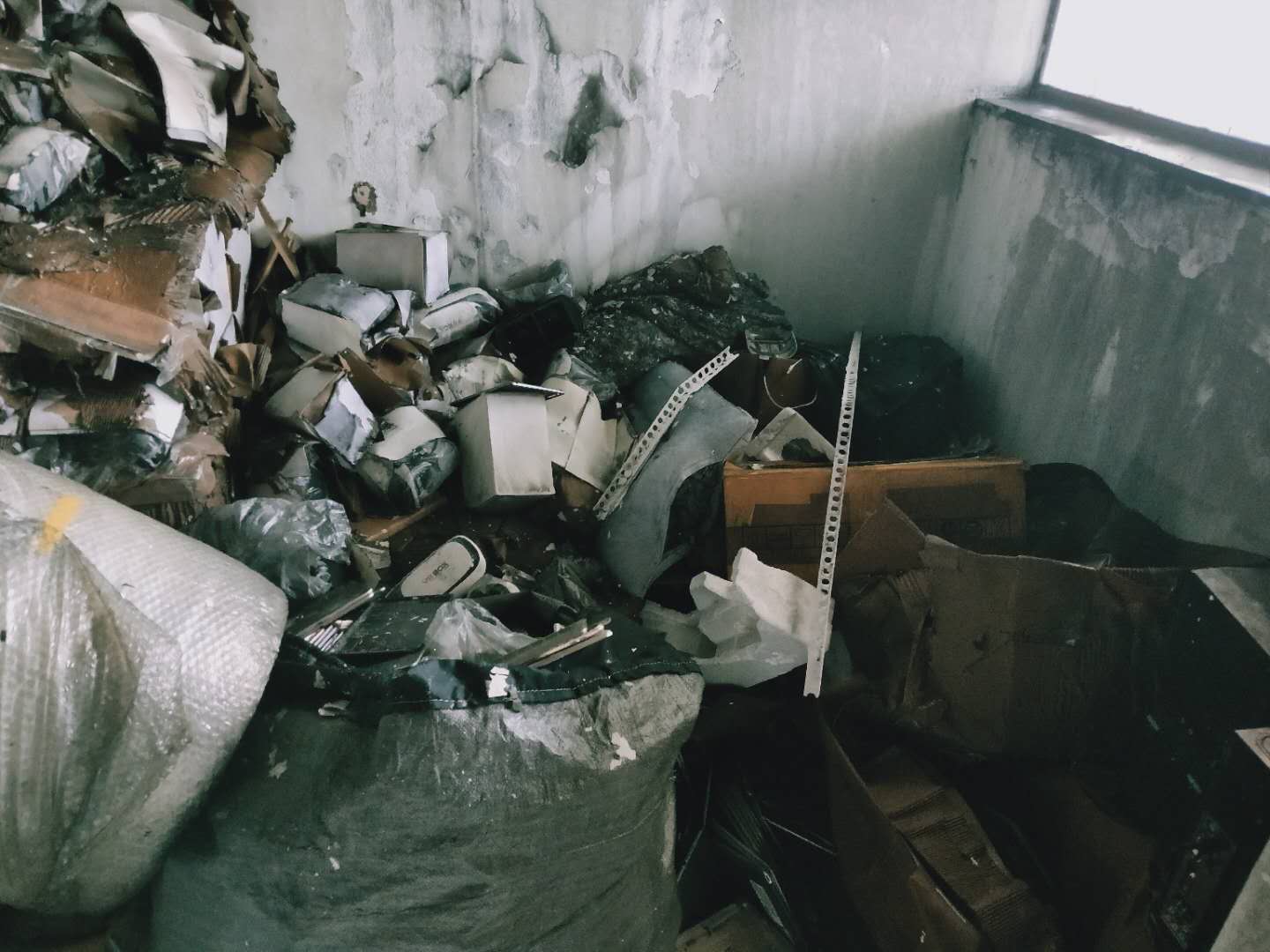 着火的堆放电子产品杂物间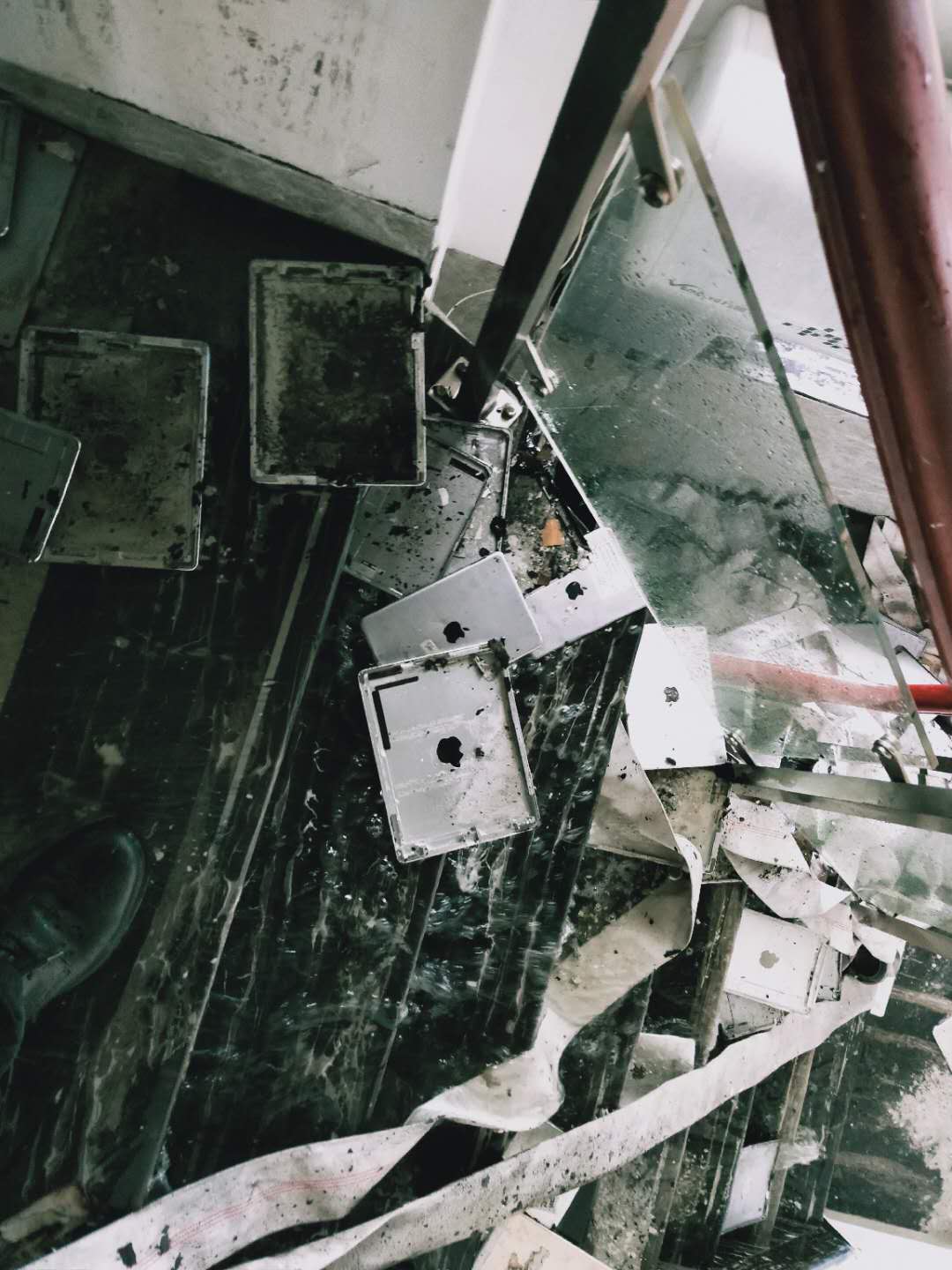 现场大量苹果平板电脑外壳，涉嫌非法储存组装。